СУМСЬКА МІСЬКА РАДАVІІ СКЛИКАННЯ     СЕСІЯРІШЕННЯвід                   2018 року №        -МРм. СумиУ зв’язку з тим, що керівництво Сумської обласної ради в особі начальника управління комунального майна Сумської обласної ради Нагорного Д.В. останнім часом здійснює заходи, спрямовані на примушування керівників підприємств, установ, закладів та організацій обласного підпорядкування, засновником яких виступає Сумська обласна рада та які розташовані у місті Суми, змінювати місцезнаходження та проводити державну реєстрацію місцезнаходження цих юридичних осіб у населених пунктах Білопільського, Краснопільського та Сумського районів Сумської області, наслідком чого буде значне зменшення надходжень до міського бюджету міста Суми з податку на доходи фізичних осіб, керуючись статтею 25 Закону України «Про місцеве самоврядування в Україні», Сумська міська рада ВИРІШИЛА:1. Звернутися до до Президента України, Верховної Ради України, Генеральної прокуратури України, Міністерства внутрішніх справ України, Служби безпеки України, Міністерства фінансів України, Державної фіскальної служби України, Національного антикорупційного бюро України, Спеціальної антикорупційної прокуратури, Сумської обласної ради, Сумської обласної державної адміністрації з заявою щодо недопущення цілеспрямованого та системного руйнування фінансової основи місцевого самоврядування в місті Суми (текст звернення додається).2. Відділу з організації діяльності ради Сумської міської ради (Божко Н.Г.) направити дане рішення адресатам.3. Організацію виконання даного рішення покласти на секретаря Сумської міської ради Баранова А.В.Сумський міський голова					                     О.М. ЛисенкоВиконавець: Чайченко О.В._________        __.__.2018 Ініціатор розгляду питання – Сумський міський голова.Проект рішення підготовлено правовим управлінням Сумської міської ради.Доповідач на сесії міської ради Чайченко О.В.Додаток до рішення Сумської міської ради «Про звернення до Президента України, Верховної Ради України, Генеральної прокуратури України, Міністерства внутрішніх справ України, Служби безпеки України, Міністерства фінансів України, Державної фіскальної служби України, Національного антикорупційного бюро України, Спеціальної антикорупційної прокуратури, Сумської обласної ради, Сумської обласної державної адміністрації» від ________ 2018 року №          -МРПрезиденту УкраїниПорошенко П.О.Верховній Раді України Голові Парубію А.В. Генеральній прокуратурі УкраїниГенеральному прокурору Луценко Ю.В.Міністерству внутрішніх справ УкраїниМіністру Авакову А.Б.Службі безпеки УкраїниГолові Грицаку В.С.Міністерству фінансів України Міністру Данилюку О.О.Державній фіскальній службі УкраїниВ.о. голови Продан М.В.Національному антикорупційному бюро УкраїниДиректору Ситнику А.С.Спеціальній антикорупційній прокуратуріЗаступнику Генерального прокурора – керівнику САП Холодницькому Н.І.Сумській обласній радіГолові Токар В.М.Сумській обласній державній адміністраціїГолові Клочку М.О.ЗверненняПротягом першої половини травня 2018 року керівництво Сумської обласної ради в особі начальника управління комунального майна Сумської обласної ради Нагорного Д.В. здійснює заходи, спрямовані на примушування керівників підприємств, установ, закладів та організацій обласного підпорядкування, засновником яких виступає Сумська обласна рада та які розташовані у місті Суми, змінювати місцезнаходження цих юридичних осіб та проводити державну реєстрацію їх місцезнаходження в населених пунктах Білопільського, Краснопільського та Сумського районів Сумської області. Під загрозою звільнення керівникам пропонують звертатися до відповідних органів місцевого самоврядування у вказаних районах з листами про надання в оренду нежитлових приміщень для розташування офісу з метою зміни місцезнаходження юридичної особи за межами територіальної громади міста Суми.Відповідно до ст. 168 Податкового кодексу України утриманий з доходів резидентів податок на доходи фізичних осіб підлягає зарахуванню до бюджету згідно з нормами Бюджетного кодексу України. Податок на доходи фізичних осіб за приписом ч. 2 ст. 64 Бюджетного кодексу України сплачується податковим агентом – юридичною особою (її філією, відділенням, іншим відокремленим підрозділом) чи представництвом нерезидента – юридичної особи, та зараховується до відповідного місцевого бюджету за її місцезнаходженням (розташуванням).Так, у місті Суми налічується близько 70 комунальних юридичних осіб Сумської обласної ради, які розміщені на території міста Суми. Находження податку на доходи фізичних осіб до міського бюджету по даних юридичних особах складають:1) у 2017 році – 50,9 млн. грн.;2) у 2018 році (станом на 01.05.2018) – 18,6 млн. грн.; очікуване до кінця 2018 року – 61,2 млн. гривень.За умови зміни місцезнаходження підприємств, установ, закладів та організацій, які знаходяться в місті Суми до інших територіальних громад Сумської області, у І півріччі 2018 року очікуються втрати по податку на доходи фізичних осіб до міського бюджету в сумі 31,9 млн. гривень.При цьому деяким обласним юридичним особам із року в рік надаються пільги по земельному податку.Рішенням Сумської міської ради від 26 квітня 2017 року № 2041 – МР «Про внесення змін до рішення Сумської міської ради від 08 липня 2015 року № 4562–МР «Про встановлення плати за землю на території міста Суми» п’яти обласним організаціям на 2018 рік надано пільги по земельному податку, а це                              874,0 тис. грн., а саме:1. Обласному КП «Аеропорт Суми» - 433,0 тис. гривень.2 - 3. Сумському обласному театру для дітей та юнацтва, Комунальному закладу культури Сумської обласної ради «Сумський обласний театр драми та музичної комедії ім. М.С. Щепкіна» - 197,2 тис. гривень.4. Комунальному закладу культури Сумської обласної ради «Сумська обласна філармонія» - 42,7 тис. гривень.5. Комунальному автотранспортному підприємству Сумської обласної ради – 201,1 тис. гривень.Враховуючи наслідки від процесу зміни місцезнаходження комунальних закладів, засновником яких є обласна рада, територіальна громада м. Суми не матиме змоги щодо реалізації власних повноважень у сфері житлово-комунального господарства, утримання об’єктів дорожньої інфраструктури, поліпшення матеріально-технічної бази установ, закладів освіти, охорони здоров’я та соціально-культурної сфери тощо. Зокрема, якщо міський бюджет у 2018 році понесе втрати по дохідній частині по податку на доходи фізичних осіб у сумі 31,9 млн. грн., то по видатковій частині не буде спрямовано кошти, які передбачені на:- реконструкцію будівлі молодіжного центру «Романтика» - 5,2 млн. грн.;- будівництво дитячого садочка у 12 МР - 4,3 млн. грн.;- реконструкцію стадіону «Авангард» - 4,0 млн. грн.;- будівництво тролейбусної лінії по вул. Набережна річки Сумки - 2,6 млн. грн.;- будівництво доріг та ліній освітлення 12 МР – 1,8 млн. грн. тощо.При цьому є необхідність коштів у сумі 244,4 млн. грн. на благоустрій міста (зокрема: на дорожнє господарство – 192,3 млн. грн.; на освітлення – 19,1 млн. грн.; на озеленення – 11,8 млн. грн.; на утримання кладовищ – 4,8 млн. грн.; на інші види робіт – 16,4 млн. грн.); на заходи з енергозбереження –                         38,3 млн. грн.; на компенсаційні виплати за пільговий проїзд окремих категорій громадян – 27,6 млн. грн.; на відшкодування різниці в тарифах по авто та електротранспорту – 9,5 млн. грн.; на утримання водопровідно-каналізаційного господарства – 3,3 млн. грн. тощо.Також слід зазначити, що із року в рік з міського бюджету спрямовується значний обсяг коштів у вигляді передачі субвенцій до державного, обласного та інших рівнів бюджетів, зокрема, у 2017 році – 13,5 млн. грн., в 2018 році – 9,9 млн. гривень.Вочевидь, зміна місцезнаходження комунальних підприємств, установ, закладів та організацій має ознаки системного та організованого характеру, оскільки практично одночасно всі керівники отримали зразок відповідного листа на укладення договорів оренди для розташування офісу. Відповідно до ч. 2 ст. 9 Закону України «Про державну реєстрацію юридичних осіб, фізичних осіб – підприємців та громадських формувань» в Єдиному державному реєстрі містяться відомості про місцезнаходження юридичної особи. Ч. 4 ст. 17 цього Закону визначає, що для державної реєстрації змін до відомостей про юридичну особу, що містяться в Єдиному державному реєстрі, подається, у тому числі, примірник оригіналу (нотаріально засвідчена копія) рішення уповноваженого органу управління юридичної особи про зміни, що вносяться до Єдиного державного реєстру.Ч. 1 ст. 93 Цивільного кодексу України визначено, що місцезнаходженням юридичної особи є фактичне місце ведення діяльності чи розташування офісу, з якого проводиться щоденне керування діяльністю юридичної особи (переважно знаходиться керівництво) та здійснення управління і обліку.Неможливо змінити фактичне місце ведення діяльності, наприклад,  обласного КП «Аеропорт Суми», Сумської обласної лікарні, Сумського обласного театру для дітей та юнацтва, комунального закладу культури Сумської обласної ради «Сумський обласний театр драми та музичної комедії                                  ім. М.С. Щепкіна», комунального закладу культури Сумської обласної ради «Сумська обласна філармонія». У той же час зміна розташування офісу передбачає, що щоденне керування діяльністю юридичної особи, здійснення управління і обліку повинно здійснюватися з офісу розташованого за межами міста Суми. З точки зору здорового глузду неможливо пояснити причину одночасної зміни місцезнаходження численних юридичних осіб, які здійснюють свої діяльність у місті Суми з моменту їх створення. На нашу думку, наведені дії відповідних посадових осіб можуть мати ознаки злочину, передбаченого ст. 205-1 Кримінального кодексу України, а саме: внесення в документи, які відповідно до закону подаються для проведення державної реєстрації юридичної особи, завідомо неправдивих відомостей, вчинені за попередньою змовою групою осіб, або службовою особою з використанням свого службового становища, – із застосуванням ст. 14 Кримінального кодексу України (готування до злочину). Враховуючи викладене та з метою усунення загрози фінансовим основам територіальної громади міста Суми, просимо Вас у межах повноважень та у спосіб, що передбачені Конституцією та законами України, негайно втрутитися в ситуацію та не допустити незаконних дії з боку посадових осіб Сумської обласної ради та керівників підприємств, установ, закладів та організацій обласного підпорядкування, засновником яких виступає Сумська обласна рада.Сумський міський голова			   		                     О.М. ЛисенкоВиконавець: Чайченко О.В._________        __.__.2018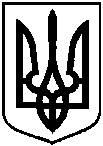 Проектоприлюднено«__» ______ 20__ р.Про звернення до Президента України, Верховної Ради України, Генеральної прокуратури України, Міністерства внутрішніх справ України, Служби безпеки України, Міністерства фінансів України, Державної фіскальної служби України, Національного антикорупційного бюро України, Спеціальної антикорупційної прокуратури, Сумської обласної ради, Сумської обласної державної адміністрації